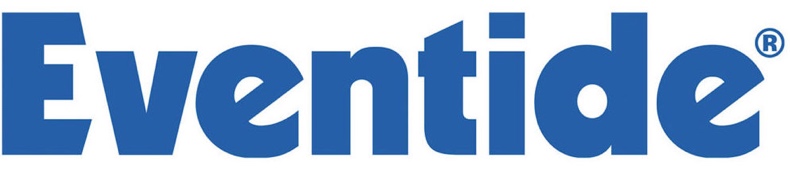 Press Release							          For Immediate ReleaseEventide Pod32E Brings Portability, Compact Form Factor to MishaWorking with 4ms, Eventide makes Misha equally at home as a standalone 
tabletop instrument for inspiring, interval-based sequencing

Little Ferry, NJ, January 19, 2023 — Eventide announces that it has partnered with 4ms to offer a new Pod32E compact enclosure for its critically acclaimed Misha interval-based sequencer/instrument. The new low-cost enclosure, available now, enables the 28HP Misha to be used as a standalone tabletop instrument while increasing its overall portability. The Pod32E — which can also be purchased as a bundle with Misha — is able to accommodate a total of 32HP with 1.3" (33mm) of available module depth. Its built-in power supply features two Eurorack power headers and can be easily daisy-chained to other Pods. As a standalone device in the new Pod32E, Misha can be a powerful addition to any composition or performance-based environment, expanding melodic sequencing possibilities while providing an unprecedented degree of control over gates and triggers. Misha's extensive I/O capabilities — including both MIDI and CV — enables it to fit into almost any electronic music making environment.     
Features and specifications
Constructed of black anodized aluminumIncludes two 4ms 2HP blank panels and (4) M3 x 8mm pan-head screwsPower input includes two-barrel jacks for easy daisy-chainingBuilt-in power supply with two 16-pin Eurorack power shrouded headers	* +12V max 0.7A	* -12V max 0.28A	*  +5V max 0.2A* 15V-20VDC, 2.1mm positive tipDimensions: 
- Width: 167.1mm (6.58")
- Height: 159.5mm (6.28")
- Depth: 36mm (1.42")Weight: 0.25 kg = 9 ozPod32E can be purchased directly from Eventide and through their international distributors for $129.99, or as a bundle with Misha for $699. Visit eventideaudio.com to learn more. Links:Pod32E: https://www.eventideaudio.com/pod32eMisha: https://www.eventideaudio.com/mishaAbout EventideSince 1971, Eventide has remained at the forefront of recording technology. In 1975 they revolutionized the audio industry by creating the world’s first commercially available digital audio effects unit, the H910 Harmonizer®. Since then, their legendary studio processors, effects pedals, and plug-ins have been heard on countless hit records.Eventide is a registered trademark of Eventide Inc. © 2023 Eventide Inc.Contact: 
Jeffrey Touzeau
Hummingbird Mediawww.hummingbirdmedia.comjeff@hummingbirdmedia.com